ΠΑΡΑΡΤΗΜΑ Ι – ΕΝΙΑΙΑ ΜΕΛΕΤΗ  (αρ. πρωτ. 11487/30-7-2020)ΕΝΙΑΙΑ ΜΕΛΕΤΗ  	ΔΗΜΟΥ ΝΑΟΥΣΑΣ   , ΚΕΝΤΡΟ ΚΟΙΝΩΝΙΚΗΣ ΠΡΟΣΤΑΣΙΑΣ ΚΑΙ ΑΛΛΗΛΕΓΓΥΗΣ   ΔΗΜΟΥ  ΝΑΟΥΣΑΣ  ΚΑΙ ΤΗΣ  ΠΡΩΤΟΒΑΘΜΙΑΣ ΚΑΙ ΔΕΥΤΕΡΟΒΑΘΜΙΑΣ ΕΝΙΑΙΑΣ ΣΧΟΛΙΚΗΣ ΕΠΙΤΡΟΠΉΣ ΓΙΑ ΤΗΝ ΠΟΛΥΕΤΟΥΣ - ΔΙΕΤΙΑΣΠΡΟΜΗΘΕΙΑ  ΠΕΤΡΕΛΑΙΟΥ ΘΕΡΜΑΝΣΗΣ  - ΚΑΥΣΙΜΑ ΚΙΝΗΣΗΣ,   ΚΑΙ ΒΕΛΤΙΩΤΙΚΩΝ ΠΡΟΣΘΕΤΩΝ  ΑΥΤΟΚΙΝΗΤΩΝ (Αρ.πρωτ. 11487/30-7-2020)Η Παρούσα Ενιαία Μελέτη περιλαμβάνει:  την υπ΄αρ.πρωτ. 11486/30-7-2020 μελέτη του Δήμου Νάουσας την με αρ. 2/18-6-2020 προμελέτη του «Κέντρου Προστασίας και Κοινωνικής Αλληλεγγύης Δ. Νάουσας», την υπ΄αρ. πρωτ. 31/6-2-2020 μελέτη της Ε.Σ.Ε Πρωτοβάθμιας Εκπαίδευσης Δημοτικών –Νηπιαγωγείων Δ.Νάουσας, την υπ΄αρ. πρωτ. 14/6-2-2020 μελέτη της Ε.Σ.Ε Δευτεροβάθμιας Εκπαίδευσης Γυμνασίων –Λυκείων  Δ.Νάουσας   	ΔΗΜΟΣ ΝΑΟΥΣΑΣ ΜΕΛΕΤΗ ΓΙΑ ΤΗΝ ΠΡΟΜΗΘΕΙΑ ΚΑΥΣΙΜΩΝ ΘΕΡΜΑΝΣΗΣ ΚΑΙ ΚΙΝΗΣΗΣ ΚΑΙ ΒΕΛΤΙΩΤΙΚΩΝ-ΧΗΜΙΚΩΝ ΠΡΟΣΘΕΤΩΝ ΓΙΑ ΤΙΣ ΑΝΑΓΚΕΣ ΤΟΥ ΔΗΜΟΥ ΝΑΟΥΣΑΣ ΓΙΑ ΔΥΟ ΕΤΗ(24 ΜΗΝΕΣ)               ΤΕΧΝΙΚΗ ΕΚΘΕΣΗ Η μελέτη αυτή αφορά στην προμήθεια Α) Υγρών καυσίμων και πιο συγκεκριμένα,(α) πετρελαίου θέρμανσης (β) πετρελαίου (diesel) κίνησης(γ) αμόλυβδης βενζίνηςΓια τις ανάγκες κίνησης των οχημάτων του Δήμου Νάουσας και τις ανάγκες θέρμανσης των δημοτικών κτιρίων και εγκαταστάσεων, για χρονική διάρκεια δύο (2) ετών.  Β)Βελτιωτικών- χημικών πρόσθετων για την καλή λειτουργία των οχημάτων του  Δήμου Νάουσας για χρονική διάρκεια δύο (2) ετών. Η σύμβαση θα ανατεθεί με το κριτήριο της πλέον συμφέρουσας από οικονομική άποψη προσφορά βάσει της τιμής.Προσφορές υποβάλλονται για μία ή περισσότερες ή και για όλες τις ομάδες. Οι παραδόσεις των υγρών καυσίμων κίνησης θα γίνονται τμηματικά,  στα υπηρεσιακά οχήματα, απευθείας από τις βενζιναντλίες του πρατηρίου του προμηθευτή (ή του συνεργαζόμενου πρατηρίου) το οποίο θα βρίσκεται εντός των διοικητικών ορίων του Δήμου Νάουσας , σε ημέρες και ώρες λειτουργίας τους και ανάλογα με τις ανάγκες αυτών. Οι παραδόσεις των υγρών καυσίμων θέρμανσης θα γίνονται με βυτιοφόρο του Προμηθευτή, στις δεξαμενές του εκάστοτε κτιρίου του δήμου, για το οποία προορίζονται, ενώ θα λαμβάνεται κάθε μέριμνα, έτσι ώστε η εκφόρτωση των βυτιοφόρων αυτοκινήτων να γίνεται αμέσως και χωρίς καθυστερήσεις. Επισημαίνεται ότι ο προμηθευτής οφείλει να παραδίδει τα καύσιμα θέρμανσης στις δεξαμενές των Υπηρεσιών, με δική του ευθύνη, μέριμνα και δαπάνες χωρίς καμία απολύτως επιβάρυνση της Υπηρεσίας. Οι παραδόσεις των βελτιωτικών χημικών πρόσθετων θα γίνονται τμηματικά, με ευθύνη του προμηθευτή, μέριμνα και δαπάνες χωρίς καμία απολύτως επιβάρυνση της Υπηρεσίας. Οι ποσότητες των ειδών δεν μπορούν να υπολογιστούν επακριβώς με ασφάλεια και είναι ενδεικτικές. Ο Δήμος Νάουσας, δεν υποχρεούται να απορροφήσει το σύνολο των καυσίμων ή βελτιωτικών που αναγράφονται στον ενδεικτικό προϋπολογισμό. Ωστόσο η διάρκεια της σύμβασης μπορεί με τη σύμφωνη γνώμη και των δύο πλευρών να παραταθεί και μετά τη λήξη της, με τους ίδιους όρους μέχρι την εξάντληση όλων των ειδών και των ποσοτήτων της με σταθερές τις τιμές μονάδος, ή ποσοστού έκπτωσης σύμφωνα με την οικονομική προσφορά του αναδόχου και χωρίς περαιτέρω επιβάρυνση της αναθέτουσας αρχής. ΕΝΔΕΙΚΤΙΚΟΣ ΠΡΟΫΠΟΛΟΓΙΣΜΟΣ-  ΔΗΜΟΣ ΝΑΟΥΣΑΣ ΔΙΕΤΙΑΣ  (12ος /2020- 11ος /2022)Η τιμή αναφοράς για τα καύσιμα είναι αυτή της μέσης λιανικής τιμής υγρών καυσίμων του 1ου τριμήνου του έτους 2020 στο Νομό Ημαθίας.  ΤΕΧΝΙΚΕΣ  ΠΡΟΔΙΑΓΡΑΦΕΣ - ΕΝΔΕΙΚΤΙΚΟΣ ΠΡΟΥΠΟΛΟΓΙΣΜΟΣ ΚΑΥΣΙΜΩΝ ΘΕΡΜΑΝΣΗΣ ΚΑΙ ΚΙΝΗΣΗΣ ΚΑΙ ΒΕΛΤΙΩΤΙΚΩΝ ΠΡΟΣΘΕΤΩΝ  ΔΙΕΤΙΑΣΤΜΗΜΑ 1 - ΔΗΜΟΣ ΝΑΟΥΣΑΣ ΤΕΧΝΙΚΕΣ  ΠΡΟΔΙΑΓΡΑΦΕΣ ΚΑΥΣΙΜΩΝ ΘΕΡΜΑΝΣΗΣ ΚΑΙ ΚΙΝΗΣΗΣΟΜΑΔΑ 1 & 2           Τα υπό προμήθεια υγρά καύσιμα κίνησης και θέρμανσης  του πρέπει να είναι ποιότητας όμοια με εκείνη που παράγουν τα κρατικά διυλιστήρια .ΟΜΑΔΑ 1    Πετρέλαιο θέρμανσης (CPV 09135100-5)    	Οι παρούσες προδιαγραφές  πρέπει  να καλύπτουν τις ελάχιστες απαιτήσεις  και να  εναρμονίζονται στην Ελληνική Νομοθεσία ,τις οποίες προδιαγραφές πρέπει να πληροί  το πετρέλαιο θέρμανσης, το οποίο προορίζεται να χρησιμοποιηθεί σε καυστήρες εγκαταστάσεων θέρμανσης σχεδιασμένους να λειτουργούν με αποστάγματα πετρελαίου.   	 Ειδικότερα, το πετρέλαιο θέρμανσης θα είναι μίγμα υδρογονανθράκων καθαρό, διαυγές και δε θα περιέχει νερό ή άλλες ξένες ύλες σε ποσοστά μεγαλύτερα από τα προβλεπόμενα από την απόφαση του Ανωτάτου Χημικού Συμβουλίου 467/2002 «Προδιαγραφές και μέθοδοι ελέγχου του πετρελαίου θερμάνσεως».Ειδικότερα, οι ιδιότητες του πετρελαίου θέρμανσης θα είναι αυτές που προβλέπονται από την κείμενη νομοθεσία και περιγράφονται στις διατάξεις:· Της Απόφασης του Α.Χ.Σ. 468/2002 (ΦΕΚ 1273/Β/5.9.2003),· Της Απόφασης του Α.Χ.Σ. 467/2002 (ΦΕΚ 1531/Β/16.10.2003) και· Της Απόφασης του Α.Χ.Σ. 128/2016 (ΦΕΚ 3958/Β/2016), ή τις εκάστοτε Α.Χ.Σ. και κάθε άλλης σχετικής διάταξης που ισχύει έστω και αν δεν αναφέρεται ρητά παραπάνω.     	Οι εν λόγω υδρογονάνθρακες θα είναι αποστάγματα πετρελαίου ή προϊόντα πυρόλυσης ή και μίγματα αυτών σε τέτοιες αναλογίες, ώστε να πληρούνται όλοι οι όροι της παραπάνω απόφασης. Γενικότερα, οι ιδιότητες του πετρελαίου θέρμανσης θα είναι αυτές που προβλέπονται από την κείμενη νομοθεσία και περιγράφονται στις παραπάνω αποφάσεις.	Τονίζεται ότι ο Δήμος Νάουσας διατηρεί το δικαίωμα να αποστέλλει δείγματα από τα καύσιμα ώστε να ελέγχεται τόσο η ποιότητα όσο και το αν πληρούν τις απαιτούμενες προδιαγραφές στο Γενικό Χημείο του Κράτους. ΟΜΑΔΑ 2Πετρέλαιο  κίνησης (DIESEL) ( CPV09134200-9) Το πετρέλαιο κίνησης  DIESEL πρέπει να είναι απαλλαγμένο από άλλες προσμίξεις από νερό και φυσικά σε καμία περίπτωση  δεν πρέπει να υπάρχει ανάμιξη με πετρέλαιο θέρμανσης.Ειδικότερα, οι ιδιότητες του πετρελαίου κίνησης θα είναι αυτές που προβλέπονται από την κείμενη νομοθεσία και περιγράφονται στις διατάξεις:· Της Απόφασης του Α.Χ.Σ. 460/2009 (ΦΕΚ 67Β/28.1.2010) · Της Απόφασης του Α.Χ.Σ. 316/2010 (ΦΕΚ 501Β/29.2.2012)  Της Απόφασης του Α.Χ.Σ. 76/2016 (ΦΕΚ 4217/Β/2016 και ΦΕΚ 241/Β/2017),· Της Απόφασης του Α.Χ.Σ. 77/2016 (ΦΕΚ 4217/Β/2016),Της Απόφασης του Α.Χ.Σ. 128/2016 (ΦΕΚ 3958/Β/2016),ή τις εκάστοτε Α.Χ.Σ. και κάθε άλλης σχετικής διάταξης που ισχύει έστω και αν δεν αναφέρεται ρητά παραπάνω. Τονίζεται ότι ο Δήμος Νάουσας διατηρεί το δικαίωμα να αποστέλλει δείγματα από τα καύσιμα ώστε να ελέγχεται τόσο η ποιότητα όσο και το αν πληρούν τις απαιτούμενες προδιαγραφές, στο Γενικό Χημείο του Κράτους.Αμόλυβδη βενζίνη 95 RON     (CPV 09132100-4)   	Οι παρούσες προδιαγραφές καλύπτουν τις ελάχιστες απαιτήσεις τις οποίες πρέπει να πληροί η αμόλυβδη βενζίνη, η οποία προορίζεται να χρησιμοποιηθεί στους διάφορους τύπους βενζινοκινητήρων που έχουν σχεδιαστεί να λειτουργούν με αμόλυβδη βενζίνη. Η αμόλυβδη βενζίνη θα έχει το φυσικό της χρώμα χωρίς την προσθήκη οποιασδήποτε χρωστικής ουσίας.    Για τη βελτίωση των χαρακτηριστικών ποιότητας της αμόλυβδης βενζίνης επιτρέπεται η χρήση προσθέτων. Τα πρόσθετα αυτά πρέπει να μην έχουν επιβλαβείς επιπτώσεις στο περιβάλλον και στους κινητήρες. 	Η προσθήκη θα γίνεται με ευθύνη των εταιρειών εμπορίας πετρελαιοειδών, όσον αφορά την αποτελεσματικότητά τους για το σκοπό για τον οποίο προορίζονται.	Η αμόλυβδη βενζίνη θα είναι σύμφωνα με τις κρατικές προδιαγραφές (Ε.Λ.Δ.Α).Σε καμία περίπτωση  δεν επιτρέπεται ανάμειξη με βενζίνη  super  ή νερό ή πετρέλαιο. Τονίζεται ότι ο Δήμος Νάουσας διατηρεί το δικαίωμα να αποστέλλει δείγματα από τα καύσιμα ώστε να ελέγχεται τόσο η ποιότητα όσο και το αν πληρούν τις απαιτούμενες προδιαγραφές στο Γενικό Χημείο του Κράτους. Ειδικότερα, οι ιδιότητες του πετρελαίου κίνησης θα είναι αυτές που προβλέπονται από την κείμενη νομοθεσία και περιγράφονται στις διατάξεις:· Της Απόφασης του Α.Χ.Σ. 316/2010 (ΦΕΚ 501/Β/29.2.2012). Της Απόφασης του Α.Χ.Σ. 77/2016 (ΦΕΚ 4217/Β/2016),· Της Απόφασης του Α.Χ.Σ. 147/2015 (ΦΕΚ 293/Β/2016),Της Απόφασης του Α.Χ.Σ. 128/2016 (ΦΕΚ 3958/Β/2016),ή τις εκάστοτε Α.Χ.Σ. και κάθε άλλης σχετικής διάταξης που ισχύει έστω και αν δεν αναφέρεται ρητά παραπάνω. ΟΜΑΔΑ 3 :  ΒΕΛΤΙΩΤΙΚΩΝ- ΧΗΜΙΚΩΝ ΠΡΟΣΘΕΤΩΝ Α) ΤΕΧΝΙΚΕΣ ΠΡΟΔΙΑΓΡΑΦΕΣΒΕΛΤΙΩΤΙΚΩΝ & ΧΗΜΙΚΩΝ ΠΡΟΣΘΕΤΩΝΤΜΗΜΑ 1- ΟΜΑΔΑ 3 : ΒΕΛΤΙΩΤΙΚΑ & ΧΗΜΙΚΑ ΠΑΡΑΣΚΕΥΑΣΜΑΤΑ ΠΡΟΣΤΑΣΙΑΣ ΑΥΤΟΚΙΝΗΤΩΝ -ΠΡΟΣΘΕΤΑ-ΓΡΑΣΑ1. ΓΕΝΙΚΑ ΧΑΡΑΚΤΗΡΙΣΤΙΚΑΤα υπό προμήθεια βελτιωτικά (χημικά πρόσθετα ή χημικά παρασκευάσματα προστασίας αυτοκινήτων) και γράσα,  που προορίζονται για τις ανάγκες των οχημάτων και μηχανημάτων του Δήμου Νάουσας, να είναι γνωστών εργοστασίων που να αντιπροσωπεύονται στην χώρα μας, να είναι πρόσφατης παραγωγής 2020 και μεταγενέστερα και να ανταποκρίνονται στους κανονισμούς της Ε.Ε.2. ΕΙΔΙΚΑ ΧΑΡΑΚΤΗΡΙΣΤΙΚΑ (ελάχιστες προδιαγραφές)Στον πίνακα που ακολουθεί παρατίθενται τα είδη της σχετικής μελέτης, η χρήση τους καθώς και οι ελάχιστες απαιτούμενες τεχνικές προδιαγραφές αυτών.Ο Δήμος διατηρεί το δικαίωμα να προβεί σε κάθε είδους έλεγχο που θα κρίνει σκόπιμο, προκειμένου να διαπιστώσει και να εξασφαλίσει την συμφωνία της ποιότητας των παραδοθέντων ειδών με αυτή των ελληνικών και των κοινοτικών διατάξεων.Επίσης ο Δήμος διατηρεί το δικαίωμα να αποστέλλει δείγματα από τα παραδοθέντα είδη στο Γενικό Χημείο του Κράτους, ώστε να ελέγχεται η ποιότητα και η συμφωνία με τις προδιαγραφές. Εφόσον από τη χρήση του ακατάλληλου είδους επέλθει φθορά στον μηχανολογικό εξοπλισμό ή στα μηχανήματα του Δήμου, ο προμηθευτής υποχρεούται να αναλάβει όλες τις δαπάνες αποκατάστασης της βλάβης που προξένησε το ακατάλληλο προϊόν.Β) .ΕΝΔΕΙΚΤΙΚΟΣ ΠΡΟΫΠΟΛΟΓΙΣΜΟΣ ΜΕΛΕΤΗΣ (€) για δυο ετη ΤΜΗΜΑ 1 ΟΜΑΔΑ 3 : ΒΕΛΤΙΩΤΙΚΑ & ΧΗΜΙΚΑ ΠΑΡΑΣΚΕΥΑΣΜΑΤΑ  ΠΡΟΣΤΑΣΙΑΣ ΑΥΤΟΚΙΝΗΤΩΝ-ΠΡΟΣΘΕΤΑ -ΓΡΑΣΑΓ) ΤΕΧΝΙΚΗ ΠΡΟΣΦΟΡΑ ΒΕΛΤΙΩΤΙΚΩΝ & ΧΗΜΙΚΩΝ ΠΑΡΑΣΚΕΥΑΣΜΑΤΩΝΠΡΟΣΤΑΣΙΑΣ ΑΥΤΟΚΙΝΗΤΩΝ-ΠΡΟΣΘΕΤΑ -ΓΡΑΣΑΤΜΗΜΑ 1 ΟΜΑΔΑ 3 : ΒΕΛΤΙΩΤΙΚΑ & ΧΗΜΙΚΑ ΠΑΡΑΣΚΕΥΑΣΜΑΤΑΠΡΟΣΤΑΣΙΑΣ ΑΥΤΟΚΙΝΗΤΩΝ-ΠΡΟΣΘΕΤΑ -ΓΡΑΣΑΕΙΔΙΚΟΙ ΟΡΟΙ: Τα ηλεκτρονικά υποβαλλόμενα τεχνικά φυλλάδια (Prospectus), θα πρέπει να είναι ψηφιακά υπογεγραμμένα από τον κατασκευαστικό οίκο . Σε αντίθετη περίπτωση τα τεχνικά φυλλάδια θα πρέπει να συνοδεύονται από υπεύθυνη δήλωση ψηφιακά υπογεγραμμένη από τον προσφέροντα , στην οποία θα δηλώνεται ότι τα αναφερόμενα σε αυτά στοιχεία ταυτίζονται με τα στοιχεία των τεχνικών φυλλαδίων (Prospectus) του κατασκευαστικού οίκου. Για το κάθε προσφερόμενο είδος από το προμηθευτή να υπάρχει παραπομπή στο δελτίο τεχνικών προδιαγραφών που προσκόμισε στον παρακάτω πίνακα. Προσοχή στα δελτία τεχνικών προδιαγραφών, να μην αναγράφονται τιμές.                          ΠΡΟΣΦΕΡΟΜΕΝΑ ΒΕΛΤΙΩΤΙΚΑ & ΧΗΜΙΚΑ ΠΑΡΑΣΚΕΥΑΣΜΑΤΑΠΡΟΣΤΑΣΙΑΣ ΑΥΤΟΚΙΝΗΤΩΝ-ΠΡΟΣΘΕΤΑ –ΓΡΑΣΑ ΓΙΑ ΤΟ ΔΗΜΟ ΝΑΟΥΣΑΣΠροσφέρων επιχείρηση………………………………………………………………. Έδρα……………………………………………………………………………Οδός………………………………………αριθμός………………………….. Τηλέφωνο …………………………….. fax ………………………………….Ημερομηνία        ........../........../..2020Ο ΠΡΟΣΦΕΡΩΝΔ) ΟΙΚΟΝΟΜΙΚΗ  ΠΡΟΣΦΟΡΑ για δυο ετηΤΜΗΜΑ 1 ΟΜΑΔΑ 3 : ΒΕΛΤΙΩΤΙΚΑ & ΧΗΜΙΚΑ ΠΑΡΑΣΚΕΥΑΣΜΑΤΑΠΡΟΣΤΑΣΙΑΣ ΑΥΤΟΚΙΝΗΤΩΝ-ΠΡΟΣΘΕΤΑ –ΓΡΑΣΑ Προσφέρων επιχείρηση………………………………………………………………. Έδρα……………………………………………………………………………Οδός………………………………………αριθμός………………………….. Τηλέφωνο …………………………….. fax ………………………………….ΠΡΟΜΗΘΕΙΑ ΒΕΛΤΙΩΤΙΚΩΝ & ΧΗΜΙΚΩΝ ΠΑΡΑΣΚΕΥΑΣΜΑΤΩΝΠΡΟΣΤΑΣΙΑΣ ΑΥΤΟΚΙΝΗΤΩΝ –ΠΡΟΣΘΕΤΑ -ΓΡΑΣΑΗμερομηνία        ........../........../..2020                                                             Ο ΠΡΟΣΦΕΡΩΝ      ΣΥΝΤΑΧΤΗΚΕ                                          ΕΛΕΓΧΘΗΚΕ                                       ΘΕΩΡΗΘΗΚΕΒΟΡΓΙΑΤΖΙΔΗΣ ΑΛΕΞΑΝΔΡΟΣ            ΙΩΑΝΝΗΣ ΚΟΥΚΟΥΛΟΣ                        ΚΥΡΙΑΚΙΔΗΣ ΠΑΥΛΟΣ      ΔΕ ΜΗΧΑΝΟΤΕΧΝΙΤΩΝ                   ΤΕ ΜΗΧ/ΓΩΝ ΜΗΧ/ΚΩΝ            ΠΟΛΙΤΙΚΟΣ ΜΗΧΑΝΙΚΟΣ                                                                                                                                 Με βαθμό Α΄                                                                                      Δ/ΝΗΣ ΤΕΧΝ. ΥΠΗΡΕΣΙΑΣ	                                                                                                                      Με βαθμό Α΄              ΚΕΝΤΡΟ ΚΟΙΝΩΝΙΚΗΣ ΠΡΟΣΤΑΣΙΑΣ ΚΑΙ ΑΛΛΗΛΕΓΓΥΗΣ ΕΛΛΗΝΙΚΗ  ΔΗΜΟΚΡΑΤΙΑΔΗΜΟΣ ΗΡΩΙΚΗΣ ΠΟΛΗΣ ΝΑΟΥΣΑΣΔΗΜΟΤΙΚΗ ΕΝΟΤΗΤΑ ΝΑΟΥΣΑΣΚΕΝΤΡΟ ΚΟΙΝΩΝΙΚΗΣ ΠΡΟΣΤΑΣΙΑΣΚΑΙ ΑΛΛΗΛΕΓΓΥΗΣ Δ.ΝΑΟΥΣΑΣΑρ. προμελέτης: 2/2020ΠΡΟΜΗΘΕΙΑ ΥΓΡΩΝ ΚΑΥΣΙΜΩΝ ΘΕΡΜΑΝΣΗΣ KTIΡΙΩΝ ΚΑΙΚΙΝΗΣΗΣ ΑΥΤΟΚΙΝΗΤΩΝ ΓΙΑ ΤΙΣ ΑΝΑΓΚΕΣ ΤΟΥ «ΚΕΝΤΡΟΥ ΚΟΙΝΩΝΙΚΗΣ ΠΡΟΣΤΑΣΙΑΣ ΚΑΙ ΑΛΛΗΛΕΓΓΥΗΣ Δ.ΝΑΟΥΣΑΣ»ΓΙΑ ΤΗ ΔΙΕΤΙΑ 2021  & 2022CPV: 09135100-5 (Πετρέλαιο Θέρμανσης)CPV: 09132100-4 (Αμόλυβδη Βενζίνη)ΠΡΟΜΕΤΡΗΣΗ                                Π Ρ Ο Μ Ε Τ Ρ Η Σ Η Α)Ως προς την προμήθεια των καυσίμων θέρμανσης οι υπό προμήθεια ποσότητες αφορούν την περίοδο από 8-1-2021, καθώς νωρίτερα υπάρχουν οι εν ισχύ συμβάσεις:Για τα πετρέλαια της Δημοτικής Ενότητας Νάουσας η υπ’ αρ. 18/08-01-2019 με ημερομηνία λήξης την 07η -01-2021.Για τα πετρέλαια των Δημοτικών Ενοτήτων Ανθεμίων και Ειρηνούπολης,  η υπ’ αρ. 19/08-01-2019 με ημερομηνία λήξης την 07η -01-2021.Β) Ως προς την προμήθεια απλής αμόλυβδης βενζίνης οι υπό προμήθεια ποσότητες αφορούν την περίοδο από 1-1-2021, καθώς η εν ισχύ υπ’ αρ. 3103/31-12-2018 σύμβαση  λήγει την 30/12/2020.Γενικά για τα προς προμήθεια είδη, (καύσιμα θέρμανσης και κίνησης), ισχύει ότι η υπογραφή των συμβάσεων για την προμήθεια τους θα γίνει μετά τη λήξη των ισχυουσών συμβάσεων.ΟΜΑΔΑ 3 ΚΑΥΣΙΜΑ ΚΙΝΗΣΗΣΝάουσα 18 - 6- 2020        Ο Συντάξας						Ελέγχθηκε-ΘεωρήθηκεΛογγινίδου-Παπαντωνίου  Μαρία				                Μπατάνη ΧρυσούλαΑναπλ. Προϊσταμένη Εποπτείας		   	                               Προϊσταμένη Διεύθυνσης & Συντονισμού Παιδαγωγικών         ΔομώνΕΛΛΗΝΙΚΗ  ΔΗΜΟΚΡΑΤΙΑΔΗΜΟΣ ΗΡΩΙΚΗΣ ΠΟΛΗΣ ΝΑΟΥΣΑΣΔΗΜΟΤΙΚΗ ΕΝΟΤΗΤΑ ΝΑΟΥΣΑΣΚΕΝΤΡΟ ΚΟΙΝΩΝΙΚΗΣ ΠΡΟΣΤΑΣΙΑΣΚΑΙ ΑΛΛΗΛΕΓΓΥΗΣ Δ.ΝΑΟΥΣΑΣΑρ. προμελέτης: 2/2020ΠΡΟΜΗΘΕΙΑ ΥΓΡΩΝ ΚΑΥΣΙΜΩΝ ΘΕΡΜΑΝΣΗΣ KTIΡΙΩΝΚΑΙ ΚΙΝΗΣΗΣ ΑΥΤΟΚΙΝΗΤΩΝ ΓΙΑ ΤΙΣ ΑΝΑΓΚΕΣ ΤΟΥ «ΚΕΝΤΡΟΥ ΚΟΙΝΩΝΙΚΗΣ ΠΡΟΣΤΑΣΙΑΣ ΚΑΙ ΑΛΛΗΛΕΓΓΥΗΣ Δ.ΝΑΟΥΣΑΣ»ΓΙΑ ΤΗ ΔΙΕΤΙΑ 2021 - 2022ΤΕΧΝΙΚΕΣ  ΠΡΟΔΙΑΓΡΑΦΕΣ ΚΑΙ ΕΝΔΕΙΚΤΙΚΟΣ ΠΡΟΫΠΟΛΟΓΙΣΜΟΣ  ΚΑΥΣΙΜΩΝΤΕΧΝΙΚΕΣ  ΠΡΟΔΙΑΓΡΑΦΕΣ ΚΑΥΣΙΜΩΝ ΘΕΡΜΑΝΣΗΣ ΚΑΙ ΚΙΝΗΣΗΣΟΜΑΔΕΣ 1,  2 & 3           Τα υπό προμήθεια υγρά καύσιμα κίνησης και θέρμανσης  του προμηθευτή πρέπει να είναι ποιότητας όμοια με εκείνη που παράγουν τα κρατικά διυλιστήρια .Πετρέλαιο θέρμανσης     	Οι παρούσες προδιαγραφές  πρέπει  να καλύπτουν τις ελάχιστες απαιτήσεις  και να  εναρμονίζονται στην Ελληνική Νομοθεσία ,τις οποίες προδιαγραφές πρέπει να πληροί  το πετρέλαιο θέρμανσης, το οποίο προορίζεται να χρησιμοποιηθεί σε καυστήρες εγκαταστάσεων θέρμανσης σχεδιασμένους να λειτουργούν με αποστάγματα πετρελαίου.   	 Ειδικότερα, το πετρέλαιο θέρμανσης θα είναι μίγμα υδρογονανθράκων καθαρό, διαυγές και δε θα περιέχει νερό ή άλλες ξένες ύλες σε ποσοστά μεγαλύτερα από τα προβλεπόμενα από την απόφαση του Ανωτάτου Χημικού Συμβουλίου 467/2002 «Προδιαγραφές και μέθοδοι ελέγχου του πετρελαίου θερμάνσεως».Ειδικότερα, οι ιδιότητες του πετρελαίου θέρμανσης θα είναι αυτές που προβλέπονται από τηνκείμενη νομοθεσία και περιγράφονται στις διατάξεις:· Της Απόφασης του Α.Χ.Σ. 468/2002 (ΦΕΚ 1273/Β/5.9.2003),· Της Απόφασης του Α.Χ.Σ. 467/2002 (ΦΕΚ 1531/Β/16.10.2003) και· Της Απόφασης του Α.Χ.Σ. 128/2016 (ΦΕΚ 3958/Β/2016), ή τις εκάστοτε Α.Χ.Σ. και κάθε άλλης σχετικής διάταξης που ισχύει έστω και αν δεν αναφέρεται ρητά παραπάνω.     	Οι εν λόγω υδρογονάνθρακες θα είναι αποστάγματα πετρελαίου ή προϊόντα πυρόλυσης ή και μίγματα αυτών σε τέτοιες αναλογίες, ώστε να πληρούνται όλοι οι όροι της παραπάνω απόφασης. Γενικότερα, οι ιδιότητες του πετρελαίου θέρμανσης θα είναι αυτές που προβλέπονται από την κείμενη νομοθεσία και περιγράφονται στις παραπάνω αποφάσεις.	Τονίζεται ότι το Νομικό Πρόσωπο διατηρεί το δικαίωμα να αποστέλλει δείγματα από τα καύσιμα ώστε να ελέγχεται τόσο η ποιότητα όσο και το αν πληρούν τις απαιτούμενες προδιαγραφές στο Γενικό Χημείο του Κράτους. Αμόλυβδη βενζίνη 95 RON   	Οι παρούσες προδιαγραφές καλύπτουν τις ελάχιστες απαιτήσεις τις οποίες πρέπει να πληροί η αμόλυβδη βενζίνη, η οποία προορίζεται να χρησιμοποιηθεί στους διάφορους τύπους βενζινοκινητήρων που έχουν σχεδιαστεί να λειτουργούν με αμόλυβδη βενζίνη. Η αμόλυβδη βενζίνη θα έχει το φυσικό της χρώμα χωρίς την προσθήκη οποιασδήποτε χρωστικής ουσίας.    Για τη βελτίωση των χαρακτηριστικών ποιότητας της αμόλυβδης βενζίνης επιτρέπεται η χρήση προσθέτων. Τα πρόσθετα αυτά πρέπει να μην έχουν επιβλαβείς επιπτώσεις στο περιβάλλον και στους κινητήρες. 	Η προσθήκη θα γίνεται με ευθύνη των εταιρειών εμπορίας πετρελαιοειδών, όσον αφορά την αποτελεσματικότητά τους για το σκοπό για τον οποίο προορίζονται.	Η αμόλυβδη βενζίνη θα είναι σύμφωνα με τις κρατικές προδιαγραφές (Ε.Λ.Δ.Α).Σε καμία περίπτωση  δεν επιτρέπεται ανάμειξη με βενζίνη  super  ή νερό ή πετρέλαιο. Τονίζεται ότι το Κ.Κ.Π.&Α διατηρεί το δικαίωμα να αποστέλλει δείγματα από τα καύσιμα ώστε να ελέγχεται τόσο η ποιότητα όσο και το αν πληρούν τις απαιτούμενες προδιαγραφές στο Γενικό Χημείο του Κράτους. Ειδικότερα, οι ιδιότητες του πετρελαίου κίνησης θα είναι αυτές που προβλέπονται από την κείμενη νομοθεσία και περιγράφονται στις διατάξεις:· Της Απόφασης του Α.Χ.Σ. 316/2010 (ΦΕΚ 501/Β/29.2.2012). Της Απόφασης του Α.Χ.Σ. 77/2016 (ΦΕΚ 4217/Β/2016),· Της Απόφασης του Α.Χ.Σ. 147/2015 (ΦΕΚ 293/Β/2016),Της Απόφασης του Α.Χ.Σ. 128/2016 (ΦΕΚ 3958/Β/2016),ή τις εκάστοτε Α.Χ.Σ. και κάθε άλλης σχετικής διάταξης που ισχύει έστω και αν δεν αναφέρεται ρητά παραπάνω. Τονίζεται ότι το Νομικό Πρόσωπο διατηρεί το δικαίωμα να αποστέλλει δείγματα από τα καύσιμα ώστε να ελέγχεται τόσο η ποιότητα όσο και το αν πληρούν τις απαιτούμενες προδιαγραφές, στο Γενικό Χημείο του Κράτους.Το υπό προμήθεια Πετρέλαιο θέρμανσης, είναι:Τα υπό προμήθεια ΟΜΑΔΑ 3 Καύσιμα κίνησης (αμόλυβδη βενζίνη 95 RON), είναι:Το Νομικό Πρόσωπο διατηρεί το δικαίωμα να προβεί σε κάθε είδους έλεγχο που θα κρίνει σκόπιμο, προκειμένου να διαπιστώσει και να εξασφαλίσει την συμφωνία της ποιότητας των παραδοθέντων ειδών με αυτή των ελληνικών και των κοινοτικών διατάξεων.Επίσης το Νομικό Πρόσωπο διατηρεί το δικαίωμα να αποστέλλει δείγματα από τα παραδοθέντα είδη στο Γενικό Χημείο του Κράτους, ώστε να ελέγχεται η ποιότητα και η συμφωνία με τις προδιαγραφές. Εφόσον από τη χρήση του ακατάλληλου είδους επέλθει φθορά στον μηχανολογικό εξοπλισμό ή στα αυτοκίνητα του Νομικού Προσώπου, ο προμηθευτής υποχρεούται να αναλάβει όλες τις δαπάνες αποκατάστασης της βλάβης που προξένησε το ακατάλληλο προϊόν.    Η δαπάνη της προμήθειας θα βαρύνει τους εξής Κ.Α. εξόδων του οικείου προϋπολογισμού κατά τα έτη 2021 και 2022 με χρηματικά ποσά τα οποία δεν θα υπερβαίνουν συνολικά και για τα 2 έτη τον ανωτέρω ενδεικτικό προϋπολογισμό δηλαδή:ΠΙΝΑΚΑΣ ΠΟΛΥΕΤΟΥΣ ΔΑΠΑΝΗΣΓΙΑ ΤΗΝ ΠΡΟΜΗΘΕΙΑ ΥΓΡΩΝ ΚΑΥΣΙΜΩΝ ΘΕΡΜΑΝΣΗΣ ΚΑΙ ΚΙΝΗΣΗΣ ΓΙΑ ΤΙΣ ΑΝΑΓΚΕΣ ΤΟΥ «ΚΕΝΤΡΟΥ ΚΟΙΝΩΝΙΚΗΣ ΠΡΟΣΤΑΣΙΑΣ ΚΑΙ ΑΛΛΗΛΕΓΓΥΗΣ Δ.ΝΑΟΥΣΑΣ»ΓΙΑ ΤΗ ΔΙΕΤΙΑ 2021 – 2022                               Νάουσα 18 - 6- 2020        Ο Συντάξας						Ελέγχθηκε-ΘεωρήθηκεΛογγινίδου-Παπαντωνίου  Μαρία				                Μπατάνη ΧρυσούλαΑναπλ. Προϊσταμένη Εποπτείας		                                             Προϊσταμένη Διεύθυνσης & Συντονισμού Παιδαγωγικών          ΔομώνΕ.Σ.Ε. Πρωτοβάθμιας  ΕκπαίδευσηςΔήμου Νάουσαςαρ.μελέτης  3/20201/6/2020ΤΕΧΝΙΚΕΣ ΠΡΟΔΙΑΓΡΑΦΕΣ –ΕΝΔΕΙΚΤΙΚΟΣ ΠΡΟΥΠΟΛΟΓΙΣΜΟΣ	Τα υπό προμήθεια υγρά καύσιμα θέρμανσης  του πρέπει να είναι ποιότητας όμοια με εκείνη που παράγουν τα κρατικά διυλιστήρια.	Οι παρούσες προδιαγραφές  πρέπει  να καλύπτουν τις ελάχιστες απαιτήσεις  και να  εναρμονίζονται στην Ελληνική Νομοθεσία ,τις οποίες προδιαγραφές πρέπει να πληροί  το πετρέλαιο θέρμανσης, το οποίο προορίζεται να χρησιμοποιηθεί σε καυστήρες εγκαταστάσεων θέρμανσης σχεδιασμένους να λειτουργούν με αποστάγματα πετρελαίου.   	 Ειδικότερα, το πετρέλαιο θέρμανσης θα είναι μίγμα υδρογονανθράκων καθαρό, διαυγές και δε θα περιέχει νερό ή άλλες ξένες ύλες σε ποσοστά μεγαλύτερα από τα προβλεπόμενα από την απόφαση του Ανωτάτου Χημικού Συμβουλίου 467/2002 «Προδιαγραφές και μέθοδοι ελέγχου του πετρελαίου θερμάνσεως».Ειδικότερα, οι ιδιότητες του πετρελαίου θέρμανσης θα είναι αυτές που προβλέπονται από την κείμενη νομοθεσία και περιγράφονται στις διατάξεις:· Της Απόφασης του Α.Χ.Σ. 468/2002 (ΦΕΚ 1273/Β/5.9.2003),· Της Απόφασης του Α.Χ.Σ. 467/2002 (ΦΕΚ 1531/Β/16.10.2003) και· Της Απόφασης του Α.Χ.Σ. 128/2016 (ΦΕΚ 3958/Β/2016), ή τις εκάστοτε Α.Χ.Σ. και κάθε άλλης σχετικής διάταξης που ισχύει έστω και αν δεν αναφέρεται ρητά παραπάνω. Οι εν λόγω υδρογονάνθρακες θα είναι αποστάγματα πετρελαίου ή προϊόντα πυρόλυσης ή και μίγματα αυτών σε τέτοιες αναλογίες, ώστε να πληρούνται όλοι οι όροι της παραπάνω απόφασης. Γενικότερα, οι ιδιότητες του πετρελαίου θέρμανσης θα είναι αυτές που προβλέπονται από την κείμενη νομοθεσία και περιγράφονται στις παραπάνω αποφάσεις.	Τονίζεται ότι ο Ε.Σ.Ε. Πρωτοβάθμιας Εκπαίδευσης Δήμου Νάουσας διατηρεί το δικαίωμα να αποστέλλει δείγματα από τα καύσιμα ώστε να ελέγχεται τόσο η ποιότητα όσο και το αν πληρούν τις απαιτούμενες προδιαγραφές στο Γενικό Χημείο του Κράτους. ENΔΕΙΚΤΙΚΟΣ ΠΡΟΥΠΟΛΟΓΙΣΜΟΣΕ.Σ.Ε. Δευτεροβάθμιας  ΕκπαίδευσηςΔήμου Νάουσαςαρ.μελέτης  4/20201/6/2018ΤΕΧΝΙΚΕΣ ΠΡΟΔΙΑΓΡΑΦΕΣ –ΕΝΔΕΙΚΤΙΚΟΣ ΠΡΟΥΠΟΛΟΓΙΣΜΟΣ	Τα υπό προμήθεια υγρά καύσιμα θέρμανσης  του πρέπει να είναι ποιότητας όμοια με εκείνη που παράγουν τα κρατικά διυλιστήρια.	Οι παρούσες προδιαγραφές  πρέπει  να καλύπτουν τις ελάχιστες απαιτήσεις  και να  εναρμονίζονται στην Ελληνική Νομοθεσία ,τις οποίες προδιαγραφές πρέπει να πληροί  το πετρέλαιο θέρμανσης, το οποίο προορίζεται να χρησιμοποιηθεί σε καυστήρες εγκαταστάσεων θέρμανσης σχεδιασμένους να λειτουργούν με αποστάγματα πετρελαίου.   	 Ειδικότερα, το πετρέλαιο θέρμανσης θα είναι μίγμα υδρογονανθράκων καθαρό, διαυγές και δε θα περιέχει νερό ή άλλες ξένες ύλες σε ποσοστά μεγαλύτερα από τα προβλεπόμενα από την απόφαση του Ανωτάτου Χημικού Συμβουλίου 467/2002 «Προδιαγραφές και μέθοδοι ελέγχου του πετρελαίου θερμάνσεως».Ειδικότερα, οι ιδιότητες του πετρελαίου θέρμανσης θα είναι αυτές που προβλέπονται από την κείμενη νομοθεσία και περιγράφονται στις διατάξεις:· Της Απόφασης του Α.Χ.Σ. 468/2002 (ΦΕΚ 1273/Β/5.9.2003),· Της Απόφασης του Α.Χ.Σ. 467/2002 (ΦΕΚ 1531/Β/16.10.2003) και· Της Απόφασης του Α.Χ.Σ. 128/2016 (ΦΕΚ 3958/Β/2016), ή τις εκάστοτε Α.Χ.Σ. και κάθε άλλης σχετικής διάταξης που ισχύει έστω και αν δεν αναφέρεται ρητά παραπάνω. Οι εν λόγω υδρογονάνθρακες θα είναι αποστάγματα πετρελαίου ή προϊόντα πυρόλυσης ή και μίγματα αυτών σε τέτοιες αναλογίες, ώστε να πληρούνται όλοι οι όροι της παραπάνω απόφασης. Γενικότερα, οι ιδιότητες του πετρελαίου θέρμανσης θα είναι αυτές που προβλέπονται από την κείμενη νομοθεσία και περιγράφονται στις παραπάνω αποφάσεις.	Τονίζεται ότι ο Ε.Σ.Ε. Δευτεροβάθμιας Εκπαίδευσης Δήμου Νάουσας διατηρεί το δικαίωμα να αποστέλλει δείγματα από τα καύσιμα ώστε να ελέγχεται τόσο η ποιότητα όσο και το αν πληρούν τις απαιτούμενες προδιαγραφές στο Γενικό Χημείο του Κράτους. ENΔΕΙΚΤΙΚΟΣ ΠΡΟΥΠΟΛΟΓΙΣΜΟΣΑ/ΑΕίδος προμήθειαςKΩΔ CPVΜον. /Μετ.Συνολική ποσότηταTιμή /μονάδαΑξίαΦΠΑ 24%ΣΥΝΟΛΟ1ΟΜΑΔΑ 1ΠΕΤΡΕΛΑΙΟ ΘΕΡΜΑΝΣΗΣ 09135100-5Λίτρα455.6090,799364.03287.368451.400ΣΥΝΟΛΟ ΟΜΑΔΑΣ 1    ΣΥΝΟΛΟ ΟΜΑΔΑΣ 1    ΣΥΝΟΛΟ ΟΜΑΔΑΣ 1    ΣΥΝΟΛΟ ΟΜΑΔΑΣ 1    ΣΥΝΟΛΟ ΟΜΑΔΑΣ 1    ΣΥΝΟΛΟ ΟΜΑΔΑΣ 1    364.03287.368451.4002ΟΜΑΔΑ 2ΠΕΤΡΕΛΑΙΟ ΚΙΝΗΣΗΣ (DIESEL)09134200-9Λίτρα424.6401,064451.817108.436560.2533ΟΜΑΔΑ 2ΒΕΝΖΙΝΗ ΑΜΟΛΥΒΔΗ 09132100-4Λίτρα40.0271,25350.15412.03762.191ΣΥΝΟΛΟ ΟΜΑΔΑΣ 2ΣΥΝΟΛΟ ΟΜΑΔΑΣ 2ΣΥΝΟΛΟ ΟΜΑΔΑΣ 2ΣΥΝΟΛΟ ΟΜΑΔΑΣ 2ΣΥΝΟΛΟ ΟΜΑΔΑΣ 2ΣΥΝΟΛΟ ΟΜΑΔΑΣ 2ΣΥΝΟΛΟ ΟΜΑΔΑΣ 2501.971120.473       622.4444ΟΜΑΔΑ 3ΒΕΛΤΙΩΤΙΚΑ ΚΑΙ  ΧΗΜΙΚΑ ΠΑΡΑΣΚΕΥΑΣΜΑΤΑ  ΠΡΟΣΤΑΣΙΑΣ  ΑΥΤΟΚΙΝΗΤΩΝ ΒΕΛΤΙΩΤΙΚΑ ΚΑΙ  ΧΗΜΙΚΑ ΠΑΡΑΣΚΕΥΑΣΜΑΤΑ  ΠΡΟΣΤΑΣΙΑΣ  ΑΥΤΟΚΙΝΗΤΩΝ Όπως η μελέτη 10.5992.544         13.143ΣΥΝΟΛΟ ΟΜΑΔΑΣ 3ΣΥΝΟΛΟ ΟΜΑΔΑΣ 3ΣΥΝΟΛΟ ΟΜΑΔΑΣ 3ΣΥΝΟΛΟ ΟΜΑΔΑΣ 3ΣΥΝΟΛΟ ΟΜΑΔΑΣ 3ΣΥΝΟΛΟ ΟΜΑΔΑΣ 3ΣΥΝΟΛΟ ΟΜΑΔΑΣ 310.5992.54413.143ΓΕΝΙΚΟ ΣΥΝΟΛΟ  ΟΜΑΔΑ 1+2+3ΓΕΝΙΚΟ ΣΥΝΟΛΟ  ΟΜΑΔΑ 1+2+3ΓΕΝΙΚΟ ΣΥΝΟΛΟ  ΟΜΑΔΑ 1+2+3ΓΕΝΙΚΟ ΣΥΝΟΛΟ  ΟΜΑΔΑ 1+2+3ΓΕΝΙΚΟ ΣΥΝΟΛΟ  ΟΜΑΔΑ 1+2+3ΓΕΝΙΚΟ ΣΥΝΟΛΟ  ΟΜΑΔΑ 1+2+3ΓΕΝΙΚΟ ΣΥΝΟΛΟ  ΟΜΑΔΑ 1+2+3876.602210.3851.086.987Α/ΑΧΡΗΣΗ - ΕΦΑΡΜΟΓΗ ΕΛΑΧΙΣΤΕΣ ΑΠΑΙΤΟΥΜΕΝΕΣΠΡΟΔΙΑΓΡΑΦΕΣ – ΠΑΡΑΤΗΡΗΣΕΙΣ 1AD-BLUE(CPV:24957000-7)Μηχανήματα και οχήματα νέας τεχνολογίας. Πρόσθετο για Σύστημα Επιλεκτικής Κατάλυσης  (SCR) EURO 4-5+     DIN 70070 - ISO 22241 ( διάλυμα ουρίας) Υποχρεωτικά (με ποινή αποκλεισμού) πρέπει να υπάρχει ειδικός προσαρμογεας στα δοχεία (προσαρμογεας-ακροστόμιο) για την εύκολη πληρωση προς τις δεξαμενές οχημάτων και επίσης να εξασφαλιση την απώλεια του υγρού κατά την πλήρωση στις δεξαμενές των οχημάτων2ΚΑΘΑΡΙΣΤΙΚΟ ΦΙΛΤΡΟΥ ΣΩΜΑΤΙΔΙΩΝ ΑΙΘΑΛΗΣ (DPF)(CPV:24957000-7)Πρόσθετο πετρελαίου για μηδενικές επικαθίσεις. Κατάλληλο για την διαδικασία αναγέννησης του φίλτρου σωματιδίων αιθάλης.α) ΓΙΑ ΕΝΕΡΓΗΤΙΚΗ ΑΝΑΓΕΝΝΗΣΗβ) ΓΙΑ ΠΑΘΗΤΙΚΗ ΑΝΑΓΕΝΝΗΣΗγ) ΓΙΑ ΑΝΑΓΚΑΣΤΙΚΗ ΑΝΑΓΕΝΝΗΣΗ ΣΕ ΔΙΑΓΝΩΣΤΙΚΟ3ΚΑΘΑΡΙΣΤΙΚΟ ΜΠΕΚ – ΒΑΛΒΙΔΩΝ ΠΕΤΡΕΛΑΙΟΥ(CPV:24957000-7)Το προϊόν να καθαρίζει ολόκληρο το σύστημα τροφοδοσίας των πετρελαιομηχανών από επικαθίσεις ανθρακωμάτων. Να προσφέρει καθαρές έδρες και βαλβίδες. Καθαρά μπεκ και χώρους καύσης. Να είναι αντικαπνικό. Να εξασφαλίζει σωστή δόση μίγματος και άριστη εκνέφωση. Δοσολογία: 250 ml έως 375ml  σε 80 lit περίπου πετρελαίου ,1lit - σε 350 lit περίπου πετρελαίου4ΒΕΛΤΙΩΤΙΚΟ ΡΟΗΣ ΠΕΤΡΕΛΑΙΟΥ- ΑΝΤΙΠΑΡΑΦΙΝΙΚΟ – ΑΝΤΙΠΑΓΩΤΙΚΟ ΠΕΤΡΕΛΑΙΟΥ(CPV:24957000-7)Ειδικά σχεδιασμένο προϊόν που βοηθά τη ροή του πετρελαίου στις χαμηλές θερμοκρασίες του χειμώνα. Το επιτυγχάνει αυτό αποτρέποντας την δημιουργία κρυστάλλων παραφίνης που εμπεριέχονται στο πετρέλαιο, δρώντας αποτελεσματικά στο σημείο συνοχής των παραφινών (CFPP) και στο σημείο ροής (PP). Το 1 lit επαρκεί για 1000 lit. πετρελαίου και παρέχει προστασία μέχρι περίπου -27°C.5ΑΠΟΡΡΟΦΗΤΙΚΟ ΝΕΡΟΥ ΓΙΑ ΣΥΣΤΗΜΑ ΚΑΥΣΙΜΟΥ(CPV:24957000-7)Το προϊόν καθαρίζει τα μπεκ και απορροφά τα νερά και τα κατακάθια από το ρεζερβουάρ. Προστατεύει επίσης το σύστημα τροφοδοσίας από πάγο, σκουριά και διάβρωση. Συμβατό με όλους τους τύπους καύσιμου.6ΔΙΑΣΚΟΡΠΙΣΤΗΣ ΜΥΚΗΤΟΛΑΣΠΗΣ ΠΕΤΡΕΛΑΙΟΥ(CPV:24957000-7) Το προϊόν να περιέχει σταθεροποιητές και διασκορπιστές σε ένα ενιαίο πακέτο βελτίωσης ποιότητας του bio-diesel. Ενισχύει σημαντικά την αποθηκευτική σταθερότητα τόσο του bio-diesel B100 (FAME) όσο και των προσμίξεων του με ορυκτό diesel. Να έχει προηγμένης τεχνολογίας διασκορπιστές που περιέχει, δρουν διαλυτικά στο gel που συγκρατεί ομογενοποιημένη την μηκυτολάσπη. Το gel που παράγουν οι μύκητες των πετρελαίων (που με την παρουσία bio-diesel αυξάνονται αλματωδώς), να χάνει την συγκολλητική του ουσία στην ισχυρή παρουσία του προϊόντος και αυτοδιαλύεται, αποτρέποντας έτσι το μπλοκάρισμα φίλτρων και αγωγών. Ταυτόχρονα να παρέχει ισχυρή αντιοξειδωτική προστασία7ΑΠΟΪΟΝΙΣΜΕΝΟ ΝΕΡΟ(CPV:24950000-8)Κατάλληλο για συμπλήρωμα στις μπαταρίες των αυτοκινήτων .Επίσης και στα ψυγεία των αυτοκινήτων.8ΥΓΡΟ ΠΙΤΣΙΛΙΘΡΑΣ(CPV:24950000-8)ΠΡΟΣΤΑΣΙΑ - ΑΥΤΟΥΣΙΟ: -33ºC εως-40ºCKατάλληλο για τους χειμερινούς μήνες με αντιψυκτικές ιδιότητες έως τους -33ºC εως-40ºC εάν χρησιμοποιηθεί αυτούσιο. Προστατεύει το παρμπρίζ από γρατσουνιές και χαρίζει τέλεια ορατότητα. Δεν επηρεάζει το χρώμα. Αποτρέπει την επικάθιση αλάτων στο σύστημα ρίψης του υγρού.9ΣΠΡΕΪ ΚΑΘΑΡΙΣΤΙΚΟ ΦΡΕΝΩΝ (Brake Cleaner)(CPV:24950000-8)Για το καθαρισμό καρβουνίλας από την τριβή των δίσκων και ταμπούρων των φρένων, του δίσκου, του πλατό κ.λ.π. Να στεγνώνει την επιφάνεια γρήγορα.10ΣΠΡΕΪ ΑΝΤΙΣΚΩΡΙΑΚΟ(CPV:24950000-8)Το προϊόν να είναι εξαιρετικό διεισδυτικό αντισκωριακό με γραφίτη ή χωρίς, για μπουλόνια, παξιμάδια, πύρους, σούστες κ.λ.π11ΣΠΡΕΪ ΑΙΘΕΡΑΣ ΠΡΟΚΙΝΗΣΗΣ(CPV:24950000-8)Αιθέρας προκίνησης για κινητήρες εσωτερικής καύσης12ΣΠΡΕΪ ΓΡΑΣΟ(CPV:24950000-8)Σπρέι γράσο . Το προϊόν να δημιουργεί μια ανθεκτική προστατευτική μεμβράνη, η οποία μειώνει δραστικά την φθορά και την τριβή.13ΣΠΡΕΪ ΑΠΟΤΡΕΠΤΙΚΟ ΣΚΟΥΡΙΑΣ ΜΕ ΦΙΛΜ ΑΛΟΥΜΙΝΙΟΥ(CPV:24950000-8)Για ψεκασμό σε βίδα (μπουλόνι – παξιμάδι κ.λ.π) και την επιφάνεια επαφής που θέλουμε να βιδώσουμε. Αμέσως να δημιουργεί ένα φιλμ από μικρομόρια αλουμινίου . Βιδώνουμε την βίδα (μπουλόνι παξιμάδι κ.λ.π) και το μέταλλο δεν σκουριάζει ποτέ. Έχουμε εύκολο ξεβίδωμα ακόμη και μετά από χρόνια. Εξαιρετικά χρήσιμο στην ναυτιλία και σε εκχιονιστικά μηχανήματα. Επίσης κατάλληλο για αποφυγή επικαθήσεων σε πόλους μπαταριών.14ΣΠΡΕΪ ΓΡΑΣΟ ΧΑΛΚΟΥ  +1000°C(CPV:24950000-8)Γράσο υψηλής περιεκτικότητας σε χαλκό ώστε να διαθέτει: 1) πολύ καλές ιδιότητες πρόσφυσης, 2) υψηλή θερμική αντίσταση (+1000°C) και ανθεκτικότητα στις καιρικές συνθήκες, 3) εξαιρετική αντοχή στο νερό και την πίεση, 4) αποτρέπει τη φθορά, τη διάβρωση και το κόλλημα μετάλλων λόγω θερμότητας, 5) καταπολεμά αποτελεσματικά το τρίξιμο από τα τακάκια των δισκόφρενων, 6) προστατεύει τους πόλους της μπαταρίας από διαβρωτικά κατάλοιπα, 7) αν ψεκαστεί κατά την τοποθέτηση των μπεκ, αυτά θα βγαίνουν εύκολα ακόμη και μετά από χρόνια.15ΓΡΑΣΑ ΛΙΘΙΟΥ  (CPV 24951000-5)NLGI 2     Γράσα με βάση το λίθιο, ενισχυμένα με αντιοξειδωτικά και αντι-διαβρωτικά πρόσθετα υψηλής πίεσης με (ΕΡ). Είναι κατάλληλα για εφαρμογές σε ρουλεμάν, κουζινέτα, ατέρμονες, μειωτήρες στροφών κ.ά., Θερμοκρασίες λειτουργίας περίπου -30ºC έως +130ºC DIN 51825 KP/K-30   ISO LB/GB16ΑΝΤΙΨΥΚΤΙΚΟ ΥΓΡΟ  ΓΙΑ  ΨΥΚΤΙΚΑ ΚΥΚΛΩΜΑΤΑ ΚΙΝΗΤΗΡΩΝ(CPV 24961000-8)Αντιψυκτικό / αντιθερμικό υγρό για το δίκτυο ψύξης των κινητήρων, με εξαιρετικές αντιδιαβρωτικές ιδιότητες. Κατάλληλο για μηχανές φτιαγμένες από κράματα μετάλλων, χυτοσίδηρο, αλουμίνιο κ.λπ. να ικανοποιεί και τις απαιτήσεις VW/AUDI/SEAT/SKODA TL-774-D, GM 6277,FORD WSS-M97B44, MB 325.3, MAN 324 Type SNF,MTU MTL 5048, VOLVO 1286083 .  ASTM D3306-05 /D4985    BS6580:2010 AFNOR NF R15-601Απαιτείται αραίωση με νερό πριν τη χρήση του.Σε αναλογία 50%: προστασία έως (-35 με -40°C)Σε αναλογία 45%: προστασία έως (-25 με -30°C)Σε αναλογία 40%: προστασία έως (-21 με -25°C)Σε αναλογία 35%: προστασία έως (-18 με -22°C)ΒΕΛΤΙΩΤΙΚΑ & ΧΗΜΙΚΑ ΠΑΡΑΣΚΕΥΑΣΜΑΤΑΠΡΟΣΤΑΣΙΑΣ ΑΥΤΟΚΙΝΗΤΩΝ-ΠΡΟΣΘΕΤΑΤΜΗΜΑ ΒΕΛΤΙΩΤΙΚΑ & ΧΗΜΙΚΑ ΠΑΡΑΣΚΕΥΑΣΜΑΤΑΠΡΟΣΤΑΣΙΑΣ ΑΥΤΟΚΙΝΗΤΩΝ-ΠΡΟΣΘΕΤΑΤΜΗΜΑ ΒΕΛΤΙΩΤΙΚΑ & ΧΗΜΙΚΑ ΠΑΡΑΣΚΕΥΑΣΜΑΤΑΠΡΟΣΤΑΣΙΑΣ ΑΥΤΟΚΙΝΗΤΩΝ-ΠΡΟΣΘΕΤΑΤΜΗΜΑ ΒΕΛΤΙΩΤΙΚΑ & ΧΗΜΙΚΑ ΠΑΡΑΣΚΕΥΑΣΜΑΤΑΠΡΟΣΤΑΣΙΑΣ ΑΥΤΟΚΙΝΗΤΩΝ-ΠΡΟΣΘΕΤΑΤΜΗΜΑ ΒΕΛΤΙΩΤΙΚΑ & ΧΗΜΙΚΑ ΠΑΡΑΣΚΕΥΑΣΜΑΤΑΠΡΟΣΤΑΣΙΑΣ ΑΥΤΟΚΙΝΗΤΩΝ-ΠΡΟΣΘΕΤΑΤΜΗΜΑ ΒΕΛΤΙΩΤΙΚΑ & ΧΗΜΙΚΑ ΠΑΡΑΣΚΕΥΑΣΜΑΤΑΠΡΟΣΤΑΣΙΑΣ ΑΥΤΟΚΙΝΗΤΩΝ-ΠΡΟΣΘΕΤΑΤΜΗΜΑ ΒΕΛΤΙΩΤΙΚΑ & ΧΗΜΙΚΑ ΠΑΡΑΣΚΕΥΑΣΜΑΤΑΠΡΟΣΤΑΣΙΑΣ ΑΥΤΟΚΙΝΗΤΩΝ-ΠΡΟΣΘΕΤΑΤΜΗΜΑ Α/ΑΕΙΔΟΣΣΥΣΚΕΥΑΣΙΑΜΟΝΑΔΑ  ΜΕΤΡΗΣΗΣΠΟΣΟΤΗΤΑΤΙΜΗ  ΜΟΝΑΔΑΣΣΥΝΟΛΟ1AD-BLUE (με προσαρμογέα-ακροστόμιο)3Χ10 litlit7.200 lit0,876.2642ΚΑΘΑΡΙΣΤΙΚΟ ΦΙΛΤΡΟΥ ΣΩΜΑΤΙΔΙΩΝ ΑΙΘΑΛΗΣ (DPF)1 litlit10 lit24,102413ΚΑΘΑΡΙΣΤΙΚΟ ΜΠΕΚ – ΒΑΛΒΙΔΩΝ ΠΕΤΡΕΛΑΙΟΥΑπό 250ml έως 1 litlit4 lit23,0924ΒΕΛΤΙΩΤΙΚΟ ΡΟΗΣ ΠΕΤΡΕΛΑΙΟΥ ΑΝΤΙΠΑΡΑΦΙΝΙΚΟ  – ΑΝΤΙΠΑΓΩΤΙΚΟ ΠΕΤΡΕΛΑΙΟΥ1 litlit40 lit7,803125ΑΠΟΡΡΟΦΗΤΙΚΟ ΝΕΡΟΥ ΓΙΑ ΣΥΣΤΗΜΑ ΚΑΥΣΙΜΟΥΑπό 250ml έως 1 litlit8 lit20,40163,206ΔΙΑΣΚΟΡΠΙΣΤΗΣ ΜΥΚΗΤΟΛΑΣΠΗΣ ΠΕΤΡΕΛΑΙΟΥ1 litlit8 lit12,0967ΑΠΟΪΟΝΙΣΜΕΝΟ ΝΕΡΟ1 litlit10 lit1,90198ΥΓΡΟ ΠΙΤΣΙΛΙΘΡΑΣΑπό 1lit  έως 5 litlit120 lit2,102529ΣΠΡΕΪ ΚΑΘΑΡΙΣΤΙΚΟ ΦΡΕΝΩΝ (Brake Cleaner)Από 400ml  έως 500mllit120 lit9,0108010ΣΠΡΕΪ ΑΝΤΙΣΚΩΡΙΑΚΟ       Από 400ml  έως 500mllit4 lit8,8035,2011ΣΠΡΕΪ ΑΙΘΕΡΑΣ ΠΡΟΚΙΝΗΣΗΣΑπό 400ml  έως 500mllit4 lit10,0040,012ΣΠΡΕΪ ΓΡΑΣΟΑπό 400ml  έως 500mllit4 lit9,2036,2013ΣΠΡΕΪ ΑΠΟΤΡΕΠΤΙΚΟ ΣΚΟΥΡΙΑΣ ΜΕ ΦΙΛΜ ΑΛΟΥΜΙΝΙΟΥΑπό 400ml  έως 500mllit4 lit12,2048,8014ΣΠΡΕΪ ΓΡΑΣΟ ΧΑΛΚΟΥ  +1000°CΑπό 400ml  έως 500mllit4 lit11,8047,2015ΓΡΑΣΑ ΛΙΘΙΟΥ NLGI 2 EPΑπό 4 kg έως 20 kgkg260 kg3,0780,016ΑΝΤΙΨΥΚΤΙΚΟ ΥΓΡΟ  ΓΙΑ  ΨΥΚΤΙΚΑ ΚΥΚΛΩΜΑΤΑ ΚΙΝΗΤΗΡΩΝΑπό 4 kg έως 20 kglit420 lit2,61092,0ΣΥΝΟΛΟ10.599Φ.Π.Α. 24%2.544ΓΕΝΙΚΟ ΣΥΝΟΛΟ13.143 €ΕΝΔΕΙΚΤΙΚΟΣ ΠΡΟΫΠΟΛΟΓΙΣΜΟΣ ΜΕΛΕΤΗΣ (€)ΒΕΛΤΙΩΤΙΚΑ & ΧΗΜΙΚΑ ΠΑΡΑΣΚΕΥΑΣΜΑΤΑ  ΠΡΟΣΤΑΣΙΑΣ ΑΥΤΟΚΙΝΗΤΩΝ-ΠΡΟΣΘΕΤΑ –ΓΡΑΣΑ  ΓΙΑ ΤΟ ΔΗΜΟ ΝΑΟΥΣΑΣ” για δυο ετηΚΑ 02.20.6644.001ΕΝΔΕΙΚΤΙΚΟΣ ΠΡΟΫΠΟΛΟΓΙΣΜΟΣ ΜΕΛΕΤΗΣ (€)ΒΕΛΤΙΩΤΙΚΑ & ΧΗΜΙΚΑ ΠΑΡΑΣΚΕΥΑΣΜΑΤΑ  ΠΡΟΣΤΑΣΙΑΣ ΑΥΤΟΚΙΝΗΤΩΝ-ΠΡΟΣΘΕΤΑ –ΓΡΑΣΑ  ΓΙΑ ΤΟ ΔΗΜΟ ΝΑΟΥΣΑΣ” για δυο ετηΚΑ 02.20.6644.001ΣΥΝΟΛΟ10.599Φ.Π.Α. 24%2.544ΣΥΝΟΛΟ13.143 € ΤΕΧΝΙΚΗ ΠΡΟΣΦΟΡΑ ΠΙΝΑΚΑΣ ΠΡΟΣΦΕΡΟΜΕΝΩΝ ΒΕΛΤΙΩΤΙΚΩΝ & ΧΗΜΙΚΩΝ ΠΑΡΑΣΚΕΥΑΣΜΑΤΩΝΠΡΟΣΤΑΣΙΑΣ ΑΥΤΟΚΙΝΗΤΩΝ-ΠΡΟΣΘΕΤΑ -ΓΡΑΣΑ ΤΕΧΝΙΚΗ ΠΡΟΣΦΟΡΑ ΠΙΝΑΚΑΣ ΠΡΟΣΦΕΡΟΜΕΝΩΝ ΒΕΛΤΙΩΤΙΚΩΝ & ΧΗΜΙΚΩΝ ΠΑΡΑΣΚΕΥΑΣΜΑΤΩΝΠΡΟΣΤΑΣΙΑΣ ΑΥΤΟΚΙΝΗΤΩΝ-ΠΡΟΣΘΕΤΑ -ΓΡΑΣΑ ΤΕΧΝΙΚΗ ΠΡΟΣΦΟΡΑ ΠΙΝΑΚΑΣ ΠΡΟΣΦΕΡΟΜΕΝΩΝ ΒΕΛΤΙΩΤΙΚΩΝ & ΧΗΜΙΚΩΝ ΠΑΡΑΣΚΕΥΑΣΜΑΤΩΝΠΡΟΣΤΑΣΙΑΣ ΑΥΤΟΚΙΝΗΤΩΝ-ΠΡΟΣΘΕΤΑ -ΓΡΑΣΑ ΤΕΧΝΙΚΗ ΠΡΟΣΦΟΡΑ ΠΙΝΑΚΑΣ ΠΡΟΣΦΕΡΟΜΕΝΩΝ ΒΕΛΤΙΩΤΙΚΩΝ & ΧΗΜΙΚΩΝ ΠΑΡΑΣΚΕΥΑΣΜΑΤΩΝΠΡΟΣΤΑΣΙΑΣ ΑΥΤΟΚΙΝΗΤΩΝ-ΠΡΟΣΘΕΤΑ -ΓΡΑΣΑ ΤΕΧΝΙΚΗ ΠΡΟΣΦΟΡΑ ΠΙΝΑΚΑΣ ΠΡΟΣΦΕΡΟΜΕΝΩΝ ΒΕΛΤΙΩΤΙΚΩΝ & ΧΗΜΙΚΩΝ ΠΑΡΑΣΚΕΥΑΣΜΑΤΩΝΠΡΟΣΤΑΣΙΑΣ ΑΥΤΟΚΙΝΗΤΩΝ-ΠΡΟΣΘΕΤΑ -ΓΡΑΣΑΑ/ΑΕΙΔΟΣΕΤΑΙΡΙΑ ΒΕΛΤΙΩΤΙΚΩΝ – ΠΡΟΣΘΕΤΩΝ-ΧΗΜΙΚΑ ΠΑΡΑΣΚΕΥΑΣΜΑΤΩΝ(ΜΑΡΚΑ ΠΡΟΪΟΝΤΟΣ)ΟΝΟΜΑΣΙΑ Ή ΚΩΔΙΚΟΣ ΠΡΟΪΟΝΤΟΣΠΑΡΑΠΟΜΠΗ ΣΕ PROSPECTUS1AD-BLUE (με προσαρμογέα-ακροστόμιο)2ΚΑΘΑΡΙΣΤΙΚΟ ΦΙΛΤΡΟΥ ΣΩΜΑΤΙΔΙΩΝ ΑΙΘΑΛΗΣ (DPF)3ΚΑΘΑΡΙΣΤΙΚΟ ΜΠΕΚ – ΒΑΛΒΙΔΩΝ ΠΕΤΡΕΛΑΙΟΥ4ΒΕΛΤΙΩΤΙΚΟ ΡΟΗΣ ΠΕΤΡΕΛΑΙΟΥ ΑΝΤΙΠΑΡΑΦΙΝΙΚΟ  – ΑΝΤΙΠΑΓΩΤΙΚΟ ΠΕΤΡΕΛΑΙΟΥ5ΑΠΟΡΡΟΦΗΤΙΚΟ ΝΕΡΟΥ ΓΙΑ ΣΥΣΤΗΜΑ ΚΑΥΣΙΜΟΥ6ΔΙΑΣΚΟΡΠΙΣΤΗΣ ΜΥΚΗΤΟΛΑΣΠΗΣ ΠΕΤΡΕΛΑΙΟΥ7ΑΠΟΪΟΝΙΣΜΕΝΟ ΝΕΡΟ8ΥΓΡΟ ΠΙΤΣΙΛΙΘΡΑΣ9ΣΠΡΕΪ ΚΑΘΑΡΙΣΤΙΚΟ ΦΡΕΝΩΝ (Brake Cleaner)10ΣΠΡΕΪ ΑΝΤΙΣΚΩΡΙΑΚΟ11ΣΠΡΕΪ ΑΙΘΕΡΑΣ ΠΡΟΚΙΝΗΣΗΣ12ΣΠΡΕΪ ΓΡΑΣΟ13ΣΠΡΕΪ ΑΠΟΤΡΕΠΤΙΚΟ ΣΚΟΥΡΙΑΣ ΜΕ ΦΙΛΜ ΑΛΟΥΜΙΝΙΟΥ14ΣΠΡΕΪ ΓΡΑΣΟ ΧΑΛΚΟΥ  +1000°C15ΓΡΑΣΑ ΛΙΘΙΟΥ NLGI 2 EP16ΑΝΤΙΨΥΚΤΙΚΟ ΥΓΡΟ  ΓΙΑ  ΨΥΚΤΙΚΑ ΚΥΚΛΩΜΑΤΑ ΚΙΝΗΤΗΡΩΝΑ/ΑΕΙΔΟΣΣΥΣΚΕΥΑΣΙΑΜΟΝΑΔΑ  ΜΕΤΡΗΣΗΣΠΟΣΟΤΗΤΑΤΙΜΗ  ΜΟΝΑΔΑΣΣΥΝΟΛΟ1AD-BLUElit7.200 lit2ΚΑΘΑΡΙΣΤΙΚΟ ΦΙΛΤΡΟΥ ΣΩΜΑΤΙΔΙΩΝ ΑΙΘΑΛΗΣ (DPF)lit10 lit3ΚΑΘΑΡΙΣΤΙΚΟ ΜΠΕΚ – ΒΑΛΒΙΔΩΝ ΠΕΤΡΕΛΑΙΟΥlit4 lit4ΒΕΛΤΙΩΤΙΚΟ ΡΟΗΣ ΠΕΤΡΕΛΑΙΟΥ ΑΝΤΙΠΑΡΑΦΙΝΙΚΟ  – ΑΝΤΙΠΑΓΩΤΙΚΟ ΠΕΤΡΕΛΑΙΟΥlit40 lit5ΑΠΟΡΡΟΦΗΤΙΚΟ ΝΕΡΟΥ ΓΙΑ ΣΥΣΤΗΜΑ ΚΑΥΣΙΜΟΥlit8 lit6ΔΙΑΣΚΟΡΠΙΣΤΗΣ ΜΥΚΗΤΟΛΑΣΠΗΣ ΠΕΤΡΕΛΑΙΟΥlit8 lit7ΑΠΟΪΟΝΙΣΜΕΝΟ ΝΕΡΟlit10 lit8ΥΓΡΟ ΠΙΤΣΙΛΙΘΡΑΣlit120 lit9ΣΠΡΕΪ ΚΑΘΑΡΙΣΤΙΚΟ ΦΡΕΝΩΝ (Brake Cleaner)lit120 lit10ΣΠΡΕΪ ΑΝΤΙΣΚΩΡΙΑΚΟlit4 lit11ΣΠΡΕΪ ΑΙΘΕΡΑΣ ΠΡΟΚΙΝΗΣΗΣlit4 lit12ΣΠΡΕΪ ΓΡΑΣΟlit4 lit13ΣΠΡΕΪ ΑΠΟΤΡΕΠΤΙΚΟ ΣΚΟΥΡΙΑΣ ΜΕ ΦΙΛΜ ΑΛΟΥΜΙΝΙΟΥlit4 lit14ΣΠΡΕΪ ΓΡΑΣΟ ΧΑΛΚΟΥ  +1000°Clit4 lit15ΓΡΑΣΑ ΛΙΘΙΟΥ NLGI 2 EPkg260 kg16ΑΝΤΙΨΥΚΤΙΚΟ ΥΓΡΟ  ΓΙΑ  ΨΥΚΤΙΚΑ ΚΥΚΛΩΜΑΤΑ ΚΙΝΗΤΗΡΩΝlit420 litΣΥΝΟΛΟΦ.Π.Α. 24%ΓΕΝΙΚΟ ΣΥΝΟΛΟ €Α/ΑΔημοτική ΕνότηταΕίδοςΜονάδα μέτρησηςΠοσότητα2021Ποσότητα2022Συνολική ποσότηταΟΜΑΔΑ 1ΝάουσαςΠετρέλαιο θέρμανσηςlit      66.522      66.522133.044ΟΜΑΔΑ 2Ανθεμίων & ΕιρηνούποληςΠετρέλαιο θέρμανσηςlit      51.170      51.170102.340ΣΥΝΟΛΟΣΥΝΟΛΟΣΥΝΟΛΟΣΥΝΟΛΟ    117.692    117.692235.384Α/ΑΌχημαΕίδοςΜονάδα μέτρησηςΠοσότητα2021Ποσότητα2022Συνολική ποσότητα1ΚΗΥ 7372Απλή αμόλυβδη βενζίνηlit1.3441.3442.6882ΚΗΥ 7376Απλή αμόλυβδη βενζίνηlit1.3441.3442.6883ΚΗΥ 7377Απλή αμόλυβδη βενζίνηlit1.3441.3442.6884ΚΗΗ 3376Απλή αμόλυβδη βενζίνηlit2.3282.3284.656ΣΥΝΟΛΟΣΥΝΟΛΟΣΥΝΟΛΟΣΥΝΟΛΟ6.360                   6.36012.720Α/ΑΔημοτικήΕνότηταΕίδοςΜονάδαμέτρησηςΣυνολική ποσότητα2021-2022Τιμή μονάδας(χωρίς ΦΠΑ)Σύνολα(χωρίς ΦΠΑ)ΦΠΑ (24%)Σύνολα(με ΦΠΑ)ΟΜΑΔΑ 1ΝάουσαςΠετρέλαιο θέρμανσηςlit133.0440,799106.302,1625.512,52131.814,68ΟΜΑΔΑ 2Ανθεμίων & ΕιρηνούποληςΠετρέλαιο θέρμανσηςlit102.3400,79981.769,6619.624,72	101.394,38	  ΣΥΝΟΛΟΣΥΝΟΛΟΣΥΝΟΛΟΣΥΝΟΛΟ235.3840,799188.071,82  45.137,24233.209,06Α/ΑΌχημαΕίδοςΜονάδα μέτρησηςΣυνολική ποσότητα2021-2022 Τιμή μονάδας(χωρίς ΦΠΑ)Σύνολα(χωρίς ΦΠΑ)ΦΠΑ (24%)Σύνολα(με ΦΠΑ)1ΚΗΥ 7372Απλή αμόλυβδη βενζίνηlit2.6881,2533.368,06808,334.176,392ΚΗΥ 7376Απλή αμόλυβδη βενζίνηlit2.688                 1,253  3.368,06      808,33                        4.176,393ΚΗΥ 7377Απλή αμόλυβδη βενζίνηlit2.688                 1,253  3.368,06      808,33                        4.176,394ΚΗΗ 3376Απλή αμόλυβδη βενζίνηlit4.656                 1,253  5.833,971.400,157.234,12ΣΥΝΟΛΟΣΥΝΟΛΟΣΥΝΟΛΟΣΥΝΟΛΟ12.72015.938,153.825,1419.763,29 ΠΕΤΡΕΛΑΙΟ ΘΕΡΜΑΝΣΗΣΠΟΣΟ 2021ΠΟΣΟ 2022ΣΥΝΟΛΟΚΑΕ15/6643.00  116.604,53116.604,53233.209,06ΚΑΥΣΙΜΑ ΚΙΝΗΣΗΣ& ΛΙΠΑΝΤΙΚΑΠΟΣΟ 2021ΠΟΣΟ 2022ΣΥΝΟΛΟΚΑΕ15/66419.881,649.881,6519.763,29ΣΥΝΟΛΑ126.486,17126.486,18252.972,35Είδος προμήθειαςKΩΔ CPVΜον./Μετ.ΠοσότηςΤιμή/μον.ΑξίαΦΠΑ 24%ΣΥΝΟΛΟΠετρέλαιο θέρμανσης Ομάδα 1(Δημοτική Ενότητα Νάουσας)09135100λίτρα160.0000,799127.840,0030.681,6158.521,60Πετρέλαιο θέρμανσης Ομάδα 2(Δημοτικές Ενότητες Ανθεμίων & Ειρηνούπολης)09135100λίτρα88.000,000,79970.312,0016.874,8887.186,88ΣΥΝΟΛΟ248.000198.152,0047.556,48245.708,48ΣυντάχθηκεΦίλτσης ΑναστάσιοςΓρ. Σχολικών ΕπιτροπώνΘεωρήθηκεΚαραγαννίδης ΑντώνιοςΠρόεδρος Ε.Σ.Ε. Πρωτοβάθμιας Εκπαίδευσης Δήμου ΝάουσαςΕίδος προμήθειαςKΩΔ CPVΜον./Μετ.ΠοσότηςΤιμή μονάδαςΑξίαΦΠΑ 24%ΣΥΝΟΛΟΠετρέλαιο θέρμανσης Ομάδα 1(Δημοτική Ενότητα Νάουσας)09135100λίτρα160.0000,799127.840,0030.681,6158.521,60Πετρέλαιο θέρμανσης Ομάδα 2(Δημοτικές Ενότητες Ανθεμίων & Ειρηνούπολης)λίτρα88.000,000,79970.312,0016.874,8887.186,88ΣΥΝΟΛΟ248.000198.152,0047.556,48245.708,48ΣυντάχθηκεΦίλτσης ΑναστάσιοςΓρ. Σχολικών ΕπιτροπώνΘεωρήθηκεΚαραγαννίδης ΑντώνιοςΠρόεδρος Ε.Σ.Ε. Δευτεροβάθμιας Εκπαίδευσης Δήμου Νάουσας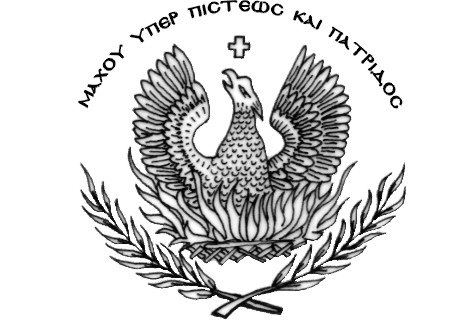 